Lafayette College Gateway Career CenterEMPLOYER VERIFICATION STATEMENTIt is respectfully requested you submit this by August 28, 2023 before the start of fall term.Organization:___________________________________________________________________Student Intern Name: ___________________________________________________________Internship Title: ________________________________________________________________Internship Start Date: ________________________     End Date: _________________________Number of Weeks ___________                Total Hours Worked Summer 2023:  ______________Future Interns:  If your organization allows, would you consider hiring another Lafayette intern in the future?  YES - NO If YES, when is the best time and way to contact you to coordinate circulation of the internship position description?  ______________________________________________________________________________Future Hires:  Having witnessed the caliber of our student talent pool, would you like to work with Career Services to build a talent pipeline for entry-level positions?  YES - NO
If YES, when is the best time and way to contact you for further discussion?  ______________________________________________________________________________Supervisor Printed Name: ________________________________________________________Supervisor Signature:        ________________________________________________________Supervisor Email: _______________________________________________________________Date:    _____/_____/______		Form may be emailed directly to Alexis Leon at leonal@lafayette.edu or sent to the address below.
If faxed or mailed, please send to the Attention of Alexis Leon.Thank you for providing a valuable summer opportunity for a Lafayette student!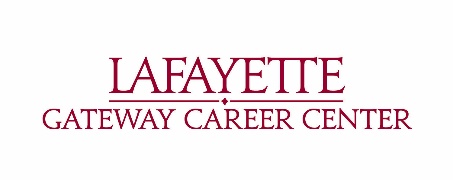 
201 Hogg Hall, Easton PA 18042
Fax: 610-330-5719